           ҠАРАР                                                                    ПОСТАНОВЛЕНИЕ               24 июля  2018 й                             № 34                            24 июля  2018 гО межведомственной комиссии  сельского поселения Акбарисовский сельсовет  по вопросам  признания  находящегося в муниципальной собственности  помещения жилым помещением, жилого помещения непригодным для проживания и многоквартирного дома аварийным и подлежащим сносу или реконструкции       В соответствии со статьями 15 и 32 Жилищного кодекса Российской Федерации, Постановлением Правительства Российской Федерации от 28 января 2006 года № 47 «Об утверждении Положения о признании помещения жилым помещением, жилого помещения непригодным для проживания и многоквартирного дома аварийным и подлежащим сносу или реконструкции» ПОСТАНОВЛЯЮ:   1.Создать межведомственную комиссию  сельского поселения Акбарисовский сельсовет  по вопросам  признания  находящегося в муниципальной собственности сельского поселения Акбарисовский сельсовет помещения жилым помещением, жилого помещения непригодным для проживания и многоквартирного дома аварийным и подлежащим сносу или реконструкции. (Прилагается). 2. Руководствоваться Положением о межведомственной комиссии сельского поселения Акбарисовский сельсовет  по вопросам  признания  находящегося в муниципальной собственности сельского поселения Акбарисовский сельсовет помещения жилым помещением, жилого помещения непригодным для проживания и многоквартирного дома аварийным и подлежащим сносу или реконструкции, принятым решением Совета сельского поселения Акбарисовский сельсовет.3. Постановления № 14 от 01 апреля 2011 года «Об утверждении состава межведомственной комиссии  сельского поселения Акбарисовский сельсовет муниципального района Шаранский район Республики Башкортостан  по вопросам  признания  находящегося в муниципальной собственности помещения жилым помещением, жилого помещения непригодным для проживания и многоквартирного дома аварийным и подлежащим сносу или реконструкции» и от 02 мая 2015 года № 28 «О внесении изменений в состав межведомственной комиссии сельского поселения Акбарисовский сельсовет муниципального района Шаранский район Республики Башкортостан по вопросам признания находящегося в муниципальной собственности помещения жилым помещением, жилого помещения непригодным для проживания и многоквартирного дома аварийным и подлежащим сносу или репконструкции»  считать утратившим силу.И.о.главы сельского поселения                                                                 Р.Г.Ягудин                                                                                                ПриложениеК постановлению и.о.главы сельского поселенияАкбарисовский сельсовет муниципального района Шаранский район Республики Башкортостан№ 35 от 24.07.2018 годаСоставмежведомственной комиссии  сельского поселения Акбарисовский сельсовет  по вопросам  признания  находящегося в муниципальной собственности помещения жилым помещением непригодным для проживания и многоквартирного дома аварийным и подлежащим сносу или реконструкцииПредседатель комиссииЯгудин Р.Г. —и.о.главы сельского поселения Акбарисовский сельсоветЗаместитель председателя Ринатова Г.Р..—управляющий делами администрации сельского поселения  Акбарисовский сельсоветСекретарь комиссииСайфуллина Д.М.—специалист 1 категории сельского поселения Акбарисовский сельсовет Члены комиссии:Бикбулатов В.Р.— зам. начальника отдела надзорной деятельности по г. Туймазы, Туймазинскому и Шаранскому районам УНД и ПР ГУ МЧС России по РБ; (по согласованию) Газизова Р.Р. – специалист филиала ФБУЗ «Центр гигиены и эпидемиологии в РБ»; (по согласованию)Кривошеева О.И.—главный архитектор отдела архитектуры и градостроительства администрации муниципального района Шаранский район (по согласованию)Башкортостан РеспубликаһыныңШаран районымуниципаль районыныңАкбарыс ауыл Советыауыл биләмәһе ХакимиәтеАкбарыс ауылы, Мºктºп урамы, 2 тел.(34769) 2-33-87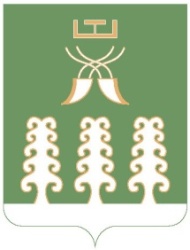 Администрация сельского поселенияАкбарисовский сельсоветмуниципального районаШаранский районРеспублики Башкортостанс. Акбарисово, ул.Школьная,2 тел.(34769) 2-33-87